План семінарського заняття № 1Вступ до курсу «міжнародна економіка»1. «Міжнародна економіка» в системі економічних дисциплін. 2. Предмет та метод міжнародної економіки3. Структура міжнародної економіки. 4. Глобалізація світової економіки.5. Міжнародна економічна система: сутність та структура.6. Міжнародна економічна діяльність, її види.7. Міжнародний поділ праці. Міжнародна спеціалізація, міжнародне виробниче кооперування.8. Світове господарство як сукупність національних господарств. Структура єдиного світогосподарського комплексу (технологічна, економічна, правова, соціально-культурна).9. Етапи формування світового господарства.Питання для роздумів та обговорення:Суб’єкти міжнародної економіки.Індекс економічної свободи.Етапи глобалізації світової економіки.З якими формами прояву міжнародних економічних відносин ви зустрічаєтесь у сучасному житті?Якщо Росія продає в Україну природний газ, а Україна в Росію - металопродукцію,  чи можна вважати  це міжнародним поділом  праці, міжнародною кооперацією  праці, міжнародним поділом  інших факторів виробництва  або першим, другим і третім  разом ? Відповідь обґрунтуйте.Проаналізуйте напрямки спеціалізації України, у виробництві яких товарів вона має переваги і чому.Терміни:Міжнародні економічні відносини, відкрита економіка, індекс економічної свободи, міжнародний поділ праці, міжнародна спеціалізація, міжнародна кооперація, інтернаціоналізація, експорт, імпорт, експортна квота, імпортна квота, чистий експорт, експортний товар, імпортний товар, міжнародна економіка, світове господарство, єдиний світогосподарський простір, міжнародні організації, індустріальна країна, розвинута країна, країна з перехідною економікою.Практичні завдання:Згідно відомих вам критеріїв для класифікацій країн світу, покажіть місце економіки України в світовому господарстві. Доведіть, чому високий ступінь відкритості економіки не завжди є благом для країни.Розрахуйте експортну та імпортну квоту провідних країн світу та України у 2006, 2011, 2016 роках, порівняйте показники, а також коефіцієнт покриття імпорту експортом. Результати оформити у вигляді таблиці та зробити висновки.Показником відкритості на першому рівні може бути частка експорту (експортна квота) та імпорту (імпортна квота) у валовому внутрішньому продукті (ВВП):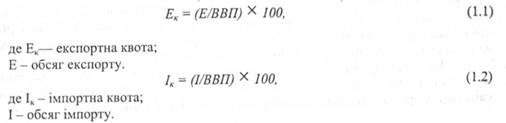 Коефіцієнт покриття імпорту експортом є відношенням обсягу експорту до загального обсягу імпорту. Порогове значення показника не повинно бути менше одиниці.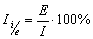 ECONOMY200620062011201120162016ECONOMYExportsImportsExportsImportsExportsImports          BrazilUS Dollars at current prices in millions156303,2120838,5292611,3302029,3217753,2203165,7Gross Domestic Product1107626,71107626,72614528,22614528,21771782,11771782,1          ChinaUS Dollars at current prices in millions991731,4782812,32008853,01826949,02198006,61948455,8Gross Domestic Product2774292,52774292,57522103,47522103,411382057,211382057,2          FranceUS Dollars at current prices in millions649971,7658116,9822928,9879307,2743839,2772979,3Gross Domestic Product2329475,52329475,52868760,92868760,92452979,32452979,3          GermanyUS Dollars at current prices in millions1237153,61078067,91682497,51500451,11594613,41333445,7Gross Domestic Product3002292,63002292,63757698,33757698,33431629,93431629,9          ItalyUS Dollars at current prices in millions510020,9527849,2616099,8650510,7555417,9490903,3Gross Domestic Product1942534,31942534,32276292,52276292,51830874,61830874,6          JapanUS Dollars at current prices in millions728309,3665268,4931767,8971092,8808503,6768189,4Gross Domestic Product4530376,84530376,86157459,66157459,64919661,14919661,1          KazakhstanUS Dollars at current prices in millions41438,332880,789531,651322,743555,938866,7Gross Domestic Product81003,981003,9192626,5192626,5135276,0135276,0          PolandUS Dollars at current prices in millions130436,6137747,7224984,2236345,7244484,8227166,3Gross Domestic Product344753,3344753,3528819,9528819,9465102,0465102,0Russian FederationUS Dollars at current prices in millions333199,9209460,4573448,2410050,2332185,6266049,9Gross Domestic Product989932,1989932,12031768,62031768,61283541,81283541,8          SpainUS Dollars at current prices in millions314939,5389324,1430870,6433510,6407622,3371134,0Gross Domestic Product1264486,71264486,71488017,21488017,21225404,31225404,3          TurkeyUS Dollars at current prices in millions119865,0146862,0183650,0252522,0187826,6213229,4Gross Domestic Product530917,4530917,4774775,2774775,2710755,6710755,6          UkraineUS Dollars at current prices in millions48355,051425,083652,093797,045845,051625,0Gross Domestic Product111884,8111884,8169333,8169333,888940,388940,3          United KingdomUS Dollars at current prices in millions717437,3783897,5796511,7840610,0734326,5786795,8Gross Domestic Product2678343,52678343,52608824,72608824,72592829,92592829,9          United StatesUS Dollars at current prices in millions1457643,02219359,02127021,02675646,02212078,22712644,9Gross Domestic Product13943164,213943164,215618277,715618277,718661686,818661686,8ECONOMY200620062006201120112011201620162016ECONOMYЕкспортна квотаІмпортна квотаКоефіцієнт покриттяЕкспортна квотаІмпортна квотаКоефіцієнт покриттяЕкспортна квотаІмпортна квотаКоефіцієнт покриття          Brazil%          China%          France%          Germany%          Italy%          Japan%          Kazakhstan%          Poland%Russian Federation%          Spain%          Turkey%          Ukraine%          United Kingdom%          United States%